Strakonice dne: 2. 11. 2018Objednací listč. 192/18/7 Předmět objednávky 	Množství	Předpokl. cena Kč 	Celkem (s DPH): 	267 975,07 Kč Popis objednávky:Záruka 3 roky od převzetí.Termín dodání : 22. 11. 2018 Vyřizuje: Jaroslav HouskaBankovní spojení: ČSOB, a.s., č.ú.: 182050112/0300	IČ: 00251810	DIČ: CZ00251810Upozornění:	Na faktuře uveďte číslo naší objednávky.	Kopii objednávky vraťte s fakturou.	Schválil:	Ing. Jana Narovcová                              	vedoucí odboru                                                        Objednávka byla akceptována 5.11.2018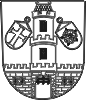 Město  StrakoniceOdbor majetkovýDodavatel:VKS stavební s.r.o.Na Dubovci 140386 01  StrakoniceIČ: 26101262 , DIČ: CZ26101262dle cenové nabídky - akce „Opěrná stěna - Máchova 605, Strakonice“267 975,07Tel. kontakt:383 700 320E-mail:jaroslav.houska@mu-st.cz